ИНФОРМАЦИОННОЕ ПИСЬМОУважаемые коллеги!Кафедра немецкой филологии факультета иностранных языков УО «Брестский государственный университет имени А.С. Пушкина» 23 марта 2017 года проводит IV Республиканскую студенческую заочную научно-практическую конференцию «Немецкий язык и культура: взгляд молодёжи» и приглашает к участию студентов высших учебных заведений Республики Беларусь.Направления работы конференции:Немецкоязычная литератураСоциокультурный компонентЛингвистические исследованияРабочие языки конференции: белорусский, русский, немецкий.Условия участия в конференцииДо 10 марта 2017 года необходимо подать заявку на участие в конференции (форма прилагается), материалы предлагаемых сообщений. Заявки принимаются по электронной почте: deutschlang@brsu.brest.by (название документа должно соответствовать фамилии автора, например, «Заявка_Иванов.doc», «Статья_Иванов.doc», в теме сообщения указать «IV Республиканская конференция_23.03.17»). Просьба дважды материалы не высылать.Материалы, не удовлетворяющие научному уровню и тематике конференции, оформленные с нарушением требований и отправленные позже установленного срока, не рассматриваются и обратно не высылаются.По итогам конференции планируется издание электронного сборника материалов. Требования к представляемым материалам1.	Объем – не менее 4 страниц формата А4 (без списка литературы).2.	Требования к оформлению текста:материал для публикации представляется на русском/белорусском/немецком языке, текстовый редактор – MS Word 6.0 и выше. Шрифт – Times New Roman размер  ;поля: верхнее, правое, левое, нижнее – 20 мм. Абзацный отступ – 1,25 см., межстрочный интервал – одинарный;висячая строка не допускается;название материалов (шрифт полужирный, прописные буквы). Если название в несколько строк, то без знаков переноса, межстрочный интервал – одинарный;пустая строка;инициалы и фамилия автора (шрифт полужирный, прописные буквы); город, название учреждения (в скобках);научный руководитель: инициалы, фамилия, должность, сокращённое название места работы, уч. степень, уч. звание научного руководителя (Шрифт – Times New Roman размер 12 pt, курсив);каждая из перечисленных выше строк набирается с абзацного отступа, с выравниванием по левому краю и без точки в конце;после пропуска строки с абзацного отступа печатается текст материалов с обязательным выравниванием по ширине и автоматической расстановкой переносов, межстрочный интервал – одинарный;примеры в тексте (на любом языке) выделяются курсивом, значения слов набираются прямо и заключаются в одинарные кавычки, например: a table ʽстолʼ;таблицы и рисунки – только в черно-белом исполнении;через строку после текста помещаются слова «СПИСОК ЛИТЕРАТУРЫ» (прописные, по центру), использованная литература указывается в порядке ссылок на источники в тексте (в тексте ссылки на источники даются в квадратных скобках: [2, с. 35]). Сведения о каждом источнике необходимо печатать с абзацного отступа и оформлять по ГОСТ 7.1-2003.; В тексте и списке литературы между инициалами и фамилией, а также перед тире (–) ставится неразрывный пробел (одновременным нажатием клавиш Ctrl + Shift + пробел).Пример оформления материаловНАЗВАНИЕ МАТЕРИАЛОВИ.И. ИВАНОВ (Брест, БрГУ имени А.С. Пушкина)научный руководитель: А.К. Некрасова, доцент кафедры немецкой филологии,факультета иностранных языков, БрГУ имени А.С. Пушкина, к.ф.н., доцент (текст)_____________________________________________________________________СПИСОК ЛИТЕРАТУРЫНикитин, М.В. Лексическое значение слова (структура и комбинаторика) / М.В. Никитин. – М. : Высшая школа, 1983. – 123 с.Вичева, Д.В. Диалектика обыденного и научного знания / Д.В. Вичева, В.А. Штофф // Философские науки. – 1980. – № 4. – С. 50–58.Макарченко, Е.А. Речевая реализация различных видов синонимов в художественном тексте / Е.А. Макарченко // Актуальные вопросы герм. филологии и методики преподавания иностранных языков : материалы XIV респ. науч.-практ. конф., Брест, 12 марта . : в 2 т. / Брест. гос. ун-т ; редкол.: Н.А. Тарасевич [и др.]. – Брест : Альтернатива, 2010. – Т. 2. – С. 19–22.Иванюк, О.Г. Диалог культур в обучении иностранному языку / О.Г. Иванюк [Электронный ресурс]. – Режим доступа : http://www.eduhmao.ru/info/1/6146/83702/. – Дата доступа : 08.01.12.Организационный комитетЗаявка на участие в IV Республиканской  студенческой заочной научно-практической конференции «Немецкий язык и культура: взгляд молодёжи»23 марта 2017 годаФ.И.О. (полностью) докладчика  ______________________________________________________ВУЗ, факультет, курс _______________________________________________________________Е-mail автора (обязательно!) ________________________________________________________Направление и название доклада _________________________________________________________________________________________________________________________________________Научный руководитель (Ф.И.О. (полностью), должность, уч. степень, уч. звание) __________________________________________________________________________________Факультэт замежных моўУА «Брэсцкі дзяржаўны універсітэт імя А.С. Пушкіна»вул. Мiцкевiча, . Брэст, 224016 тэл. (0162) 21 70 75e-mail: deutschlang@brsu.brest.by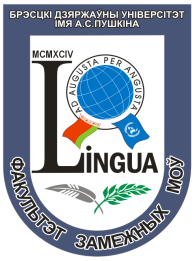 Факультет иностранных языковУО «Брестский государственныйуниверситет имени А.С. Пушкина»ул. Мицкевича, . Брест, 224016
тел. (0162) 21 70 75e-mail: deutschlang@brsu.brest.by